ABDELFETTAH 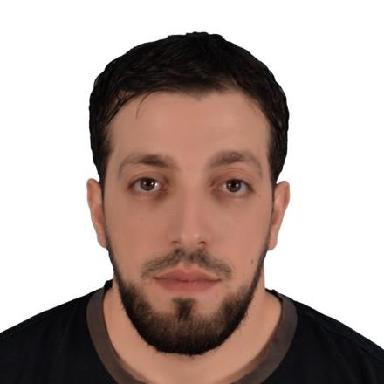 Contact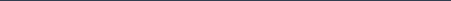 Click here to buy CV Contact:http://www.gulfjobseeker.com/employer/cvdatabaseservice.phpWhatsapp No.+971 50 4753686Email:Abdelfettah-399755@2freemail.com   LanguagesEnglish – C1Arabic– Mother LanguageFrench – A2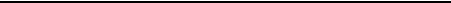 Personal informationAge:	33 years oldCivil Status:	SinglePlace of Birth:	Constantine,Citizenship:	AlgerianSummary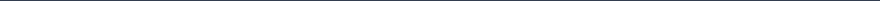 Anesthesia Technologist since 2012 , BLS , ACLS , and registered by General syndicate of professional medical assistants Tripoli Libya since 2012 , operation theatre and intensice care unit long experience in gyna-obs , general surgery , pediatric surgery , orthopedics , neurology , urology , general and spinal and regional anesthesia assisting , Instalation and maintenance of Ventilators and anesthesia machines (software & hardware) .SkillsExperienceAugust 2012 – March 2015Anesthesia technologist• Sabrata Clinic • Sabrata LibyaAugust 2013 – May 2018Anesthesia technologist ICU & Resuscitation •Sabrata Teaching Hospital] Sabrata LibyaOctober 2017 – January 2020Anesthesia technologist• Surman Alkubra Clinic • Surman LibyaFebruary 2018 – May 2019Anesthesia technologistEducationAlzzawia University,Faculty of Medical TechnologyAlzzawia Libya.Bachelor’s Degree in Anesthesia and ICU Management SY 2007-2011CertificationsDHA DATAFLOW proved, DHA Prometric passedDHA Registred IELTS 6 overallBasic and Advanced life support 2018 STHCertification in installation and maintenance of Hamilton Ventilator machines 2016 -2019Team workActive response toStrong decision makeremergenciesInnovativeService-focused